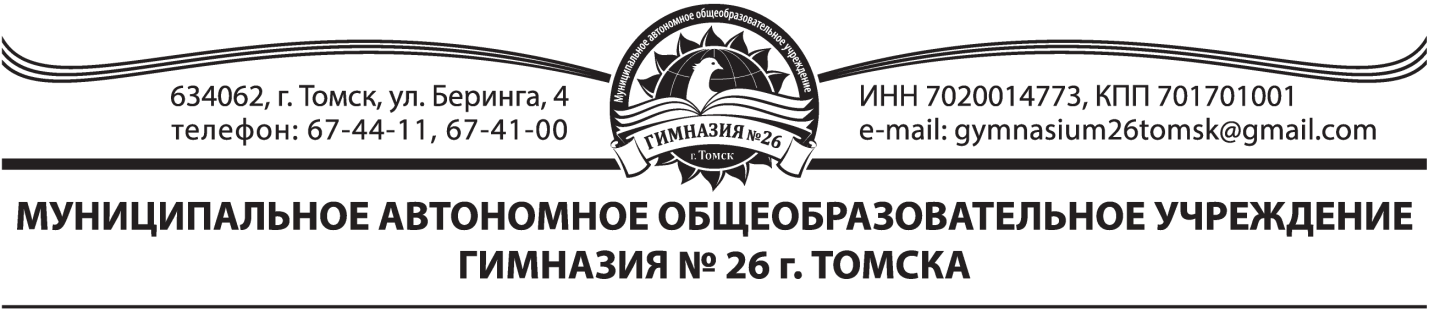 Отчет о проведениисетевой научно-практической конференции«Мир и человек глазами писателей»14 апреля 2018 г. в МАОУ гимназии № 26 проведена сетевая научно - практическая конференция «Мир и человек глазами писателей», в которой приняли участие  88  обучающихся,  21 педагог из  МАОУ гимназии № 26, МАОУ гимназии № 18, МАОУ СОШ № 25, МАОУ СОШ № 36, МАОУ СОШ № 44,  МАОУ СОШ № 67,  МАОУ гимназия № 29, МАОУ СОШ № 58. Организована работа 6 секций. I Секция   «Растём. Пробуем.Творим.»Исследовательские и проектные  работы обучающихся 5-6  классов.Руководители  Тарасова Юлия Олеговна, Положенцева Ирина АнатольевнаII Секция «Творческие проекты обучающихся» (7-11класс)Руководители Калинина Зинаида Алексеевна, Подрезова Ирина ИвановнаIII Секция «Современный взгляд на вечные проблемы»Руководители Хмелёва Светлана Дмитриевна, Хасанова Румия Вакильевна, Богомолова Елена ВитальевнаIV Секция «Лингвистические тайны текста» Руководители  Ерпалова  Наталья  Анатольевна, Алгина  Лидия  РадомировнаV Секция «В мире русской литературы»Руководитель   Маркелова Надежда Владимировна, Анакина Ольга НиколаевнаVI Секция «Телекоммуникационные проекты» Руководители  Мячина Наталья Григорьевна, Русинова Наталья НиколаевнаЗаместитель директора по НМР                                         Набатова Р.И.Руководитель МО                                                                Положенцева И.А.Ф.И.  участникаКлассФ.И.О. учителяТема1Григорьева А.1 местоМАОУ СОШ№ 36Подрезова И.И.Творческий проект«Сказочная корнепластика:создание сборника сказок 5б класса(по мотивам сборника Т.Мейко «Томские сказки»)»2Лавлинскова О.1 местоМАОУ СОШ №44 г.Хилькевич С.В.Проектно-исследовательская работаБуктрейлер как средство повышения читательской активности школьников.3  Мотикова К. 3 местоМАОУ Гимназия №26Тарасова Ю.О.Проект «История русского алфавита»4Осипов И.МАОУГимназия №26Маркелова Н.В.Борисова Ариадна - автор книг, которые  читают всей семьей…5Бокор Е.2 местоМАОУ Гимназия №26Мячина Н.Г.Подвиги Геракла в разных видах искусства.6Бормотов Р.3 местоМАОУ Гимназия№ 26Мячина Н.Г.Значение огня в жизни древнего человека. (По роману Рони Старшего «Борьба за огонь»)7Киселёва Е.1 местоМАОУ Гимназия №26Мячина Н.Г.«Своя игра»: «Жизнь и творчество А.С. Пушкина».8Липухина Ю.1 местоМАОУ СОШ №67Кокина Л.А.«Подростки 2000 и стереотипы о них»9Шушакова А.МАОУ Гимназия №26Маркелова Н.В.Молодёжный сленг10Измайлович С.МАОУ Гимназия №26Маркелова Н.В.Томский поэт Михаил Андреев11Красноярова К.Вострикова С.МАОУ Гимназия №26Маркелова Н.В.О происхождении русского языкаФ.И. участникаКлассФ.И.О. учителяТема проекта1Деминова Е. Карпова А.2 местоМАОУ СОШ№ 36Подрезова И.И.Культуроведческий проектТуристический путеводитель«Семь чудес света»(электронное приложение«Виртуальные экскурсии по семи чудесам Древнего мира»)2Шильникова А.2 местоМАОУ Гимназия №26Мячина Н.Г.М.Ю. Лермонтов и искусство живописи.3Дусье А.3 местоМАОУГимназия №26Положенцева И.А.«По страницам «Маленьких трагедий» А.С.Пушкина»4Наумова О.Карпова А.1 местоМАОУ СОШ№ 36Подрезова И.И.,Соколова А.Е.Творческий проект«Коллективная книга«Машина времени, или Маша в мире будущего»5Дуброва В.Черникова Е.1 местоМАОУГимназия №26Калинина З.А.Антиутопия в романах Р.Брэдбери.6Мальцев Г.Скорб Д.2 местоМАОУГимназия №26Положенцева И.А.Литературная игра по роману М.Булгакова «Мастер и Маргарита»7Дудко А.1 местоМАОУ СОШ№ 36Подрезова И.И.,Соколова А.Е.Социокультурный проект«Сказкотерапия в детском саду»8Гончарова Д.МАОУ Гимназия  №26Положенцева И.А. «И это всё о нём…(Жизнь и творчество В.Липатова)9Кирова М.3 местоМАОУ СОШ№ 36Подрезова И.И.Социокультурный проект «Детский клуб «Мир Чудес»»10Никитченко А.3 местоМАОУГимназия №26Хмелёва С.Д.Жанр путешествия ( по произведениям Ж.Верна)Ф.И. участникаКлассФ.И.О. учителяТема проекта1Тхорик Д.2 местоМАОУ СОШ №58Богомолова Е.В.«Нравственные ориентиры в современной литературе (на примере сборника «Хребты Безумия» Говарда Филипса Лавкрафта)2Чистова В.1 местоМАОУ Гимназия №29Хасанова Р.В.Исследовательская работа «Тема предательства в произведениях                Н.В. Гоголя и П. Мериме.»3Куприянец Л.3 местоМАОУГимназия №26Маркелова Н.В.Мудрая притча о любви,верности и дружбе (по сказке               А. де Сент  Экзюпери «Маленькийпринц»)4Григорьева М.Боровская Е.Барило Д.Башмакова Е.Ануфриева Д.Червякова А.3 местоМАОУ Гимназия №29Хасанова Р.В.Проектная работа с элементами исследования «Образ дома в повести А. Черноусова «Чалдоны».5Бухарова А.МАОУГимназия №26Хмелёва С.Д.Обретение духовности через категорию любви (по рассказу И.Бунина «Чистый понедельник»)6Коляскина И.1 местоМАОУГимназия №26Мячина Н.Г.Любовь как главная человеческая ценность в рассказе М.А. Булгакова «Псалом».7Ли М.МАОУГимназия №26Калинина З.А.«Французские проклятые поэмы»8Санникова Д.1 местоМАОУГимназия №26Калинина З.А.Об актуальности научно-популярной литературы.9Зайцева К.МАОУГимназия №26Хмелёва С.Д.Гоголь как гражданин мира                            ( на основе повести «Шинель»)10Маркидонова Д.2 местоГимназия №26Калинина З.А.«Фанфик  как  новое литературное течение»11Курипко А.МАОУГимназия №26Хмелёва С.Д.По следам Робинзона КрузоФ.И. участникаКлассФ.И.О. учителяТема исследования1Самсонова Т.Лучший в номинации «Современные аспекты языка»МАОУ СОШ №25Алгина Л.Р.«Реклама в наши дни. Рекламныеслоганы»2Королев В.Юдников Д.3 местоМАОУГимназия №26Маркелова Н.В.«Топонимика»3Король А.2 местоМАОУ СОШ №58Богомолова Е.В.«Тайны стихотворения М.Лермонтова «Парус»4Литвиненко А.3 место Гимназия №26Мячина Н.Г.Значение имён героев в рассказе И.С. Тургенева «Муму».5Индукаева М.МАОУГимназия №29Хасанова Р.В.Проектная работа «Словарь фамилий моих одноклассников»6Боровская Е.    Потапова Е.МАОУГимназия №29Хасанова Р.В.Проектная работа «Словарь имён моих одноклассников»7Кикоть П.МАОУ СОШ №25АлгинаЛ.Р.«Использование иностранных слов врусском языке»8Черепанова М.3 местоМАОУГимназия №26Ерпалова  Н.А.«Буква Ё: законная буква или полубуква?»9Ваганова Е.1 местоМАОУ СОШ №25Алгина Л.Р.«Язык рекламы»10Ахметова С.2 местоМАОУ СОШ №67Кокина Л.А.Аббревиатуры и их место в речи современных подростков.11Доровских К.1 местоМАОУ СОШ №67Федотова И.Е.Фразеологизмы, связанные с частями тела.12Мизюркин О.Лучший в номинации «Современные аспекты  языка»МАОУ СОШ №25Алгина Л.Р.«Социальные сети.Кому они нужны?»13Григорьев П.Шабанов Б.МАОУГимназия №26Маркелова Н.В.Зачем нужен Ъ в русском языке.Ф.И. участникаКлассФ.И.О. учителяТема исследования1Филимончик А.Лантух В.3 местоМАОУГимназия №26Ерпалова  Н.А.«Косая сажень в плечах»2Горбунова В.2 местоМАОУГимназия №29Анакина О.Н.Исследовательская работа «Владимир Дубровский и Карл Моор». (По произведениям А.С. Пушкина «Дубровский» и Ф. Шиллера «Разбойники»).3Беспалова П.МАОУГимназия №26Хмелёва С.Д.Вечная тема любви в повести А.Грина «Алые паруса»4Денисова Е. Генкель Я.2 местоМАОУ Гимназия №26Калинина З.А.Творчество В.Я.Шишкова. Прикосновение к  Сибири.5Денисенко А.СОШ №58Богомолова Е.В.«Язык цветов» в художественных произведениях»6Комаренко Е.Малкова Е.Шубина К.Масунова Н.Латышева А.Агутенков И.МАОУ Гимназия №26Мячина Н.Г.,Русинова Н.Н.«Я спасаюсь тем, что я пишу» (Жизнь и творчество С.Заплавного)7Жумагулова А.Шубина К.1 местоГимназия №26Мячина Н.Г.,Русинова Н.Н.В творческой  мастерской М.Халфиной8Мезенцева М.3 местоМАОУГимназия №26Хмелёва С.Д.Тема маленького человека в творчестве А.П.Чехова (по произведениям «Палата №6», «Крыжовник»)9Гусейнова Ф.МАОУГимназия №26Хмелёва С.Д.Интерпретация стихотворения М.Ю.Лермонтова «Ангел» как способ  познания духовного мира лирического героя.10Сайчук С.МАОУ СОШ №67Кокина Л.А.«Горы в русской литературе 19 века».Ф.И. участникаОУФ.И.О. учителяТема проекта1Масунова Н.Ковальчук В.Латышева А.1 местоМячина Н.Г.,Русинова Н.Н.Проект«Трудная дорога к счастью» (По повести М.Л. Халфиной «Мачеха»)2Коллективный проектМАОУ гимназия № 18Журавецкая М.А.Кривоносова Е.В."Литературное наследие Томска"3Коллективный Интернет-проект1 местоМАОУ гимназия № 18Журавецкая М.А.Кривоносова Е.В."Твой след на карте Томской области"4Буторина Д.Титова Д.Чичкова С.2 местоМячина Н.Г.,Русинова Н.Н.Проект «Сказочный мир Татьяны Мейко»5Билык К.1 местоМячина Н.Г.,Русинова Н.Н.Заочная экскурсия по музею Н.В. Гоголя в Москве6Жумагулов К.Ширко О.Новак П.1 местоКовалёв А.Ю.Совместный проект обучающихся и педагога «Изучаем историю родного края: Томский Пехотный Полк в войне 1812 года»7Комаренко Е.Малкова Е.Масунова Н.МАОУ Гимназия №26Мячина Н.Г.,Русинова Н.Н.«Литературное наследие Сибири»9Милушкин  З.МАОУ Гимназия №26Мячина Н.Г.Малые жанры фольклора.